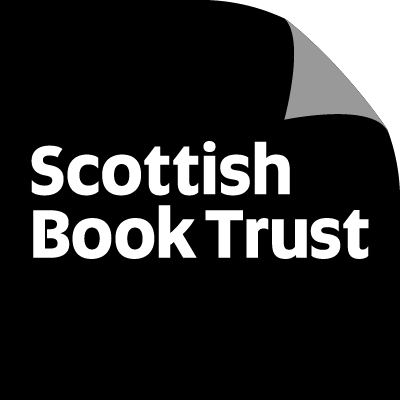 Scottish Book Trust Reading advent calendarIn the countdown to Christmas, why not set yourself a reading challenge to complete each day? Share your photos of your reading adventures with @scottishbktrust on Twitter, @scottishbooktrust on Instagram or on our Facebook page.How to useThere are two versions of the advent calendar:one with assigned dates with challenges to complete each day (page 3)the other has random challenges you can cut out and either choose randomly from a hat or fold and place inside an existing advent calendar (page 4)Next stepsFor more tips on reading during the Christmas holidays, see our article on Reading at home over Christmas. You can also see our Home Activities Hub for activities you can do at home together and our Authors Live on Demand library for broadcasts with children’s authors and illustrators where you can watch, draw or write along!Plain text version1st: Try the first chapter of a new book
2nd: Listen to an audiobook or episode of a podcast
3rd: Sign up for (or use!) your library card
4th: Read together before bed
5th: Make a festive bookmark!
6th: Act out a story or write your own short play!
7th: Write a book review to recommend a book to someone in your class
8th: Take an extreme reading photograph!
9th: Follow a recipe to cook or bake something together
10th: Watch a Christmas movie based on a book
11th: Take a story for a walk – take turns adding the next part of the plot…
12th: Make a bookish decoration for your tree!
13th: Revisit your favourite book from when you were younger
14th: Write a letter to someone you haven’t seen in a while about the book you’re reading
15th: Write your own Christmas cracker joke
16th: Read together over lunch – make a snack and grab something to read!
17th: Donate any books you don’t want to read again to your local charity shop or food bank!
18th: Write an acrostic poem using a festive word
19th: Take turns reading a book aloud together
20th: Rewrite the lyrics to a Christmas carol or traditional song!
21st: Ask someone for a book recommendation
22nd: Talk about your favourite books or stories together
23rd: Watch an Authors Live broadcast together!
24th: Create a cosy reading den with blankets, pillows and books – hot chocolate optional!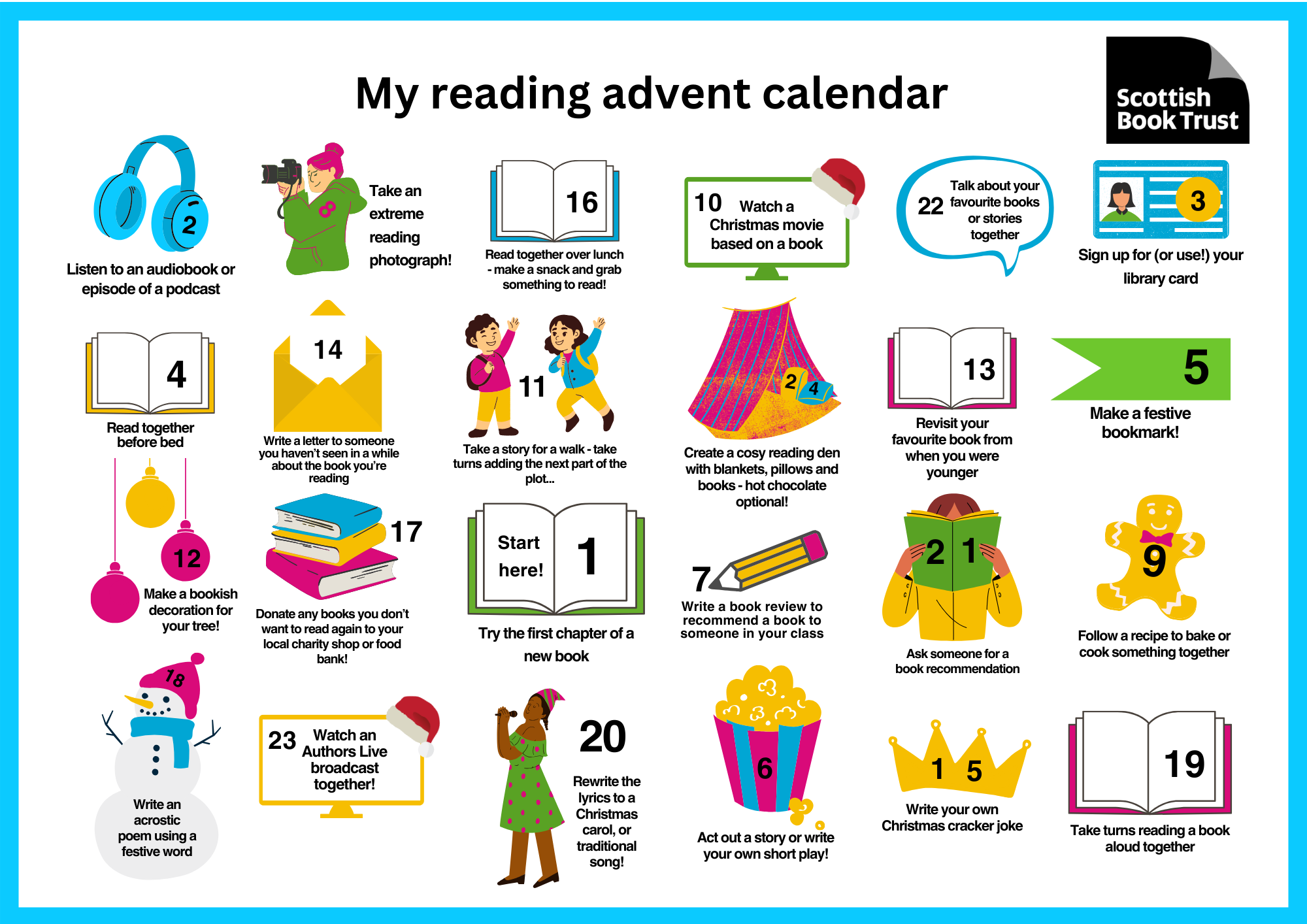 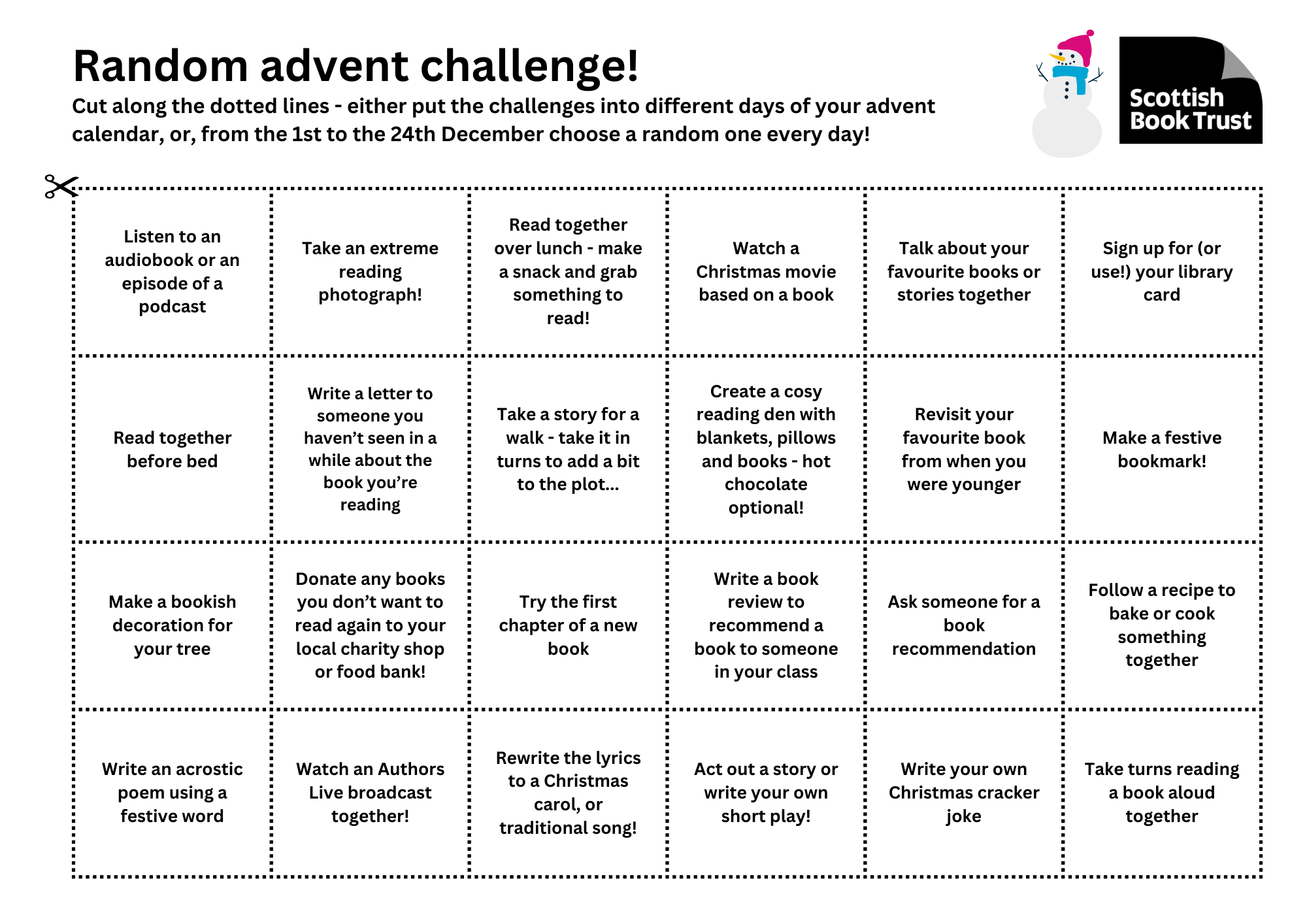 